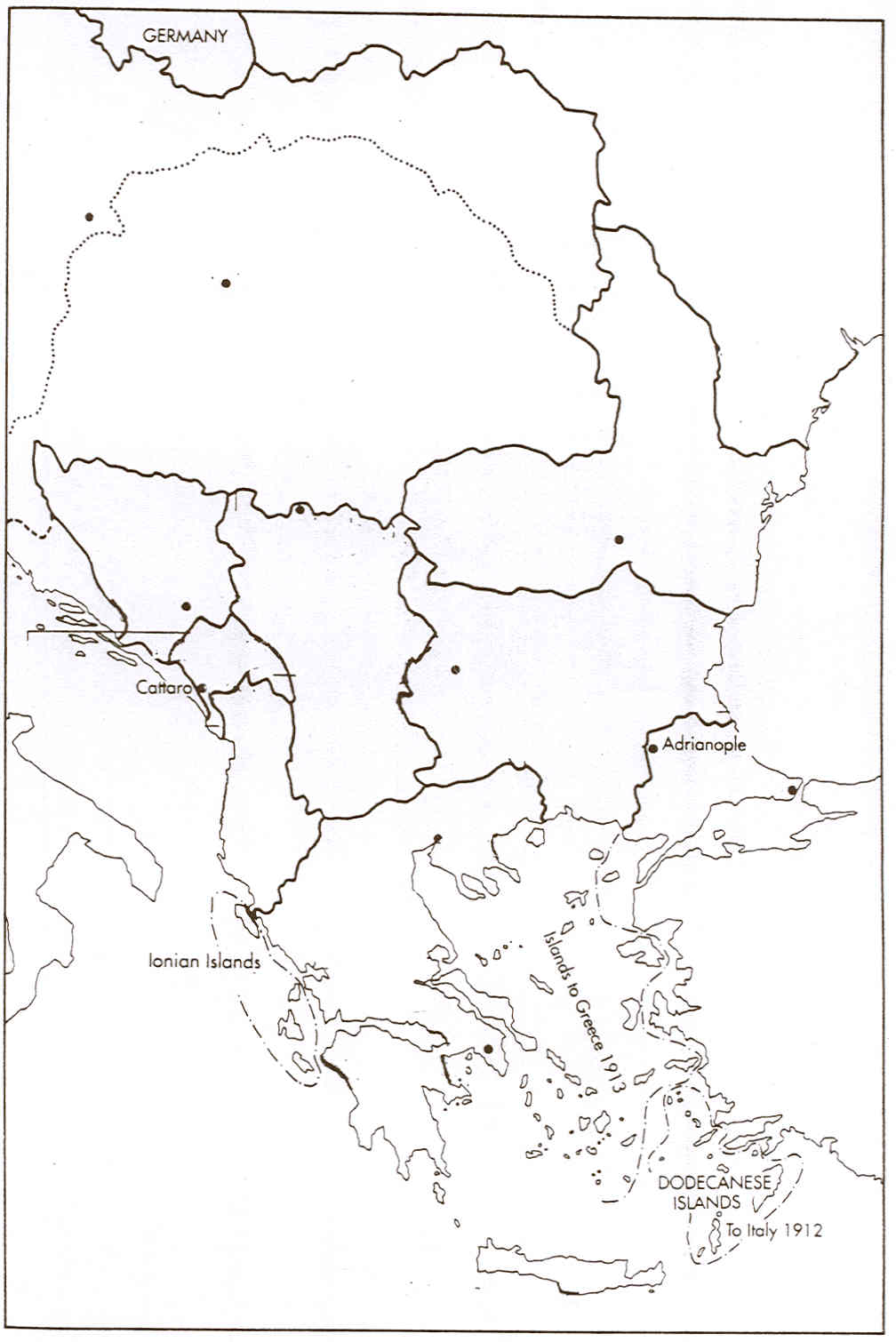 Place these countries on the map and colour each one a different colour – then stick in your books.AUSTRIASERBIAMONTENEGROBULGARIAROMANIARUSSIATURKEYGREECEALBANIABOSNIA